 Dave Smith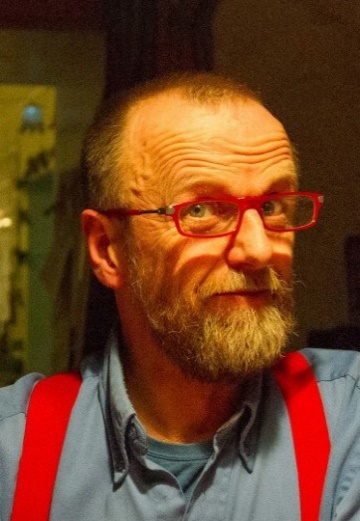 Address	Northview Studio, Station Rd.	Tain,  Easter Ross IV19 1HXTel.	07703 484847Email.	dave@artsmiths.co.ukWebsites:		  www.rightlines.net	www.cartoontheatre.co.ukwww.artsinmotion.co.ukPersonal:	Male, 14/5/52   Married, 5 childrenQualifications	B.Ed English & History, Aberdeen College ofEducation, 1976Equity Member profileMember of Scottish Book Trust Live Literature Scheme Member of Scottish Society of PlaywrightsOVERALL SKILLSETWriter, Director, Animator, Illustrator, Cartoonist, Interactive Media for Theatre Specialist, Project Manager, Set and Props Designer/ Builder.1976-1985Various jobs - Drummer in Scottish ceilidh band, Circus hand, Oil Industry Worker, Graphic Artist and Print Finisher.1985-1995Clown Jewels Theatre CompanyJob Responsibilities - 	Devising /writing children’s theatrePerformer (Equity)Set and prop design and constructionPublicity artwork designCreated 7 SAC funded Scottish toursWazoo Wotsit’s door, Ship of Fools, The Lost Eye of Zenga, Fantasy Factory, Ghost Train, Clown Duels, The Goblin King and the Fairy Queen (Imaginate, International Children’s Festival)1995-1996Zoom Studios.Job responsibilities -	Devising /writing scriptCreating the associated computer animation and videoSet and prop design and constructionPublicity artwork designCreated 2 SAC funded, Scottish toursExhibit A, The Present1995Set Design and construction and lighting assistant for The Invisible Bouncers tour of The Hero1996		Tutor for Jet 2000 Computer Animation training course1997Travelling in Australia and New Zealand1998Designer for Highland Festival Club installationTricks of Delight Multimedia ExhibitionStirling Bridge Computer Animation Project1996 to 2015Director - Arts in MotionJob responsibilities - 	Writing and script devising		Set design and construction		Computer Graphics and Video productionCo-creator of Cartoon Theatre.  Interactive children’s theatre using live performance and computer animation.Created 3 SAC funded toursA Night to Remember, Cartoon Theatre with Sam and Harry, The Comic (Winner of Herald Angel Award Edinburgh Festival 2000)Assistant video artist on Hypothetically Murdered for Tartan Chameleon.Chief animator and set designer for The Other Side for Cartoon TheatreProject Management work 1987-2007.Production Manager for Gleneagles Hotel Christmas Multi-media Installation (annual contract).Writing/Graphics projects 1985 to 2017	Co-creator of SAC funded Keltik Komix (6 issues)Co-creator  of Adventures of Black Bag “The Faithful Border Binliner” for Viz comics.Illustrator and story editor  for Gaelic children’scomic ‘SmathsinNumerous other posters, and book illustrations, web designs leaflets etc.Cartoonist for Hi-arts web magazine.Theatre Work 2000-20152000Writer of “Hard Pressed” The story of an aphrodisiac cheese, commissioned by Highland festival for successful Scottish tour. 2001-2002Co-author of “Accidental Death of an Accordionist” Successful Scottish tour and sell-out Edinburgh Festival Hit, Dramaturg/assistant director on re-tour.2002-3Co-author of “The Wedding” an interactive theatre piece based on a wedding reception, which completed a very successful Highland, tour and run at the Edinburgh festival,Formed Right Lines Productions with Euan Martin2004Co-author and set designer for “Who Bares Wins” for Right Lines Productions.2005Writer, Director and animator for “The Perfect Spot” Cartoon TheatreCo-writer and Director of “Watching Bluebottles” Right Lines Productions2006Co-writer and Director of “Illicit” for Right Lines Productions, commissioned by Highlands and Islands Enterprise.One of five finalists in the current Highland Quest competition for a new Musical with Whisky Kisses.Hi-arts funded development grant for show “From These Parts” about incomers; local and extra- terrestrial for Right Lines Productions.SAC sponsored study visit to Capital E, Children’s Performance Centre, in Wellington, New Zealand.2007Writer, Animator and Director of “The Box it Came In” a Highland Producers funded production. Premier at DNA festival InvernessDesigner for Dogstar’s “Polish Quine” Writer for “The Big Shop” Inverness.Collaboration in Sweden with theatre company Profilteatern to produce interactive animations for their current production “Bakum Rutan”Directed and produced Helmsdale animation “Frakkok’s Tale” for Timespan story room installation.2008Whisky Kisses selected to be one of the RSAMD Edinburgh Festival Shows Accidental Death of an Accordionist re-toured by Mull TheatreThe Box It Came re-tour the Highlands.Assisting on Video design for Theatre Workshop’s Marat/SadeWriter of a one man show The Sweetener, about the Inventor of Canned Laughter, funded by Highland Producers fund.Production Manager and Animator for Xmas Ness Islands video installation for Inverness Council.Designer and  Animator for interactive public art Advent Calendar Inverness2009Director  “The Sweetener” Highland tour March.Animator and workshop leader for Inver School “Coyote” and “The Sea Witch”Workshop leader for Eden Court Animation and Performance project.Animator and workshop leader for Rowan (Ross- shire waste management) schools and youth project.Animator, Editor and animator for B-Xafe Golspie School’s Sexual Health animation.Installation of “Now you See It” Magic exhibition for Inverness Art GalleriesAnimator for “Tooriebrochan” Community Panto in Moray SchoolsHi-arts professional development funded trip to Adobe Flash Animation conference in Brighton.Production Manager and Animator for Ness Islands’ HalloweenChristmas interactive Animation installation for Inverness Council.2010Director and Animator of Gaelic show “Am Bocsa” Directed remount of The Perfect Spot in GaelicWorkshop leader for Tain Academy Gaelic animation projectArt Editor/illustrator of pilot edition of Gaelic online comic  ‘SmathsinWriter and set designer for SAC funded production of Whisky Kisses the Musical for Right Lines Productions2011-12Director and Animator of Gaelic/English show Sporting ChanceWorkshop leader for Cartoon theatre Animation workshops in Western IslesCo-writer - From These Parts NSTF tour MayWorkshop leader for cartoon and comedy workshops Moray arts Centre Olympic Masters and Champions ProjectAnimator and project manager for Arts in Motion Halloween Ness IslandsNorthern Writes 2011-12 conferences workshop leaderAnimator for Gleneagles Hotel Multi -Media Christmas show2013Co-writer of Be Silent or Be KilledAssistant animator on The Boy and the BunnetAssistant animator on Infinite Scotland” for Big SkyAssistant animator on The Singer Factory Strike Hopscotch FilmsElgin writer’s workshops for Scottish Book TrustAnimator and project manager for Arts in Motion Halloween Ness Islands2014Co-writer of Whisky Kisses -Pitlochry Festival Theatre's flagshipProduction for 2014 summer seasonScottish Book Trust Hanover Primary School Aberdeen workshops on WW1Web designer, Editor and illustrator of Gaelic online comic 'Smathsin issues 1-4Animator and Director of remount of Perfect Spot for deafaudiences, in collaboration with Krazy KatCPD tutor in Comic Life for StorlannProject leader for Gaelic student training at SMO in Comic Life and Crazy TalkAnimator and project manager for Arts in Motion Halloween Ness IslandsDirector “Rhum Plants” for Play Pieces Inverness Mangonel Theatre2015Co-Writer “Rapid Departure” for Right Lines ProductionsDirector, animator and writer for Creative Scotland development project Ipad showBord na Gaidhlig funded workshops in Animation, Crazy Talk and Comic Life for CPD and pupilsDirector “Casting Off” by Philip ParisEditor and illustrator of Gaelic online comic  ‘Smathsin issues 5-62016Co-writer of one woman show – Charity BeginsRe-tour of Rapid Departure for Right Lines ProductionsDirector for Playpieces curated theatre projectDigital Champion for Highlife HighlandBookbug session Leader for Tain LibraryDigital Awareness course leader for Tain LibraryEditor and illustrator of Gaelic online comic  ‘Smathsin issues 7-8Awarded development grant from Creative Scotland for Isle of Love, indie Pop Juke Box Musical.Editor of - An Entertaining Anthology for Highland HighLife Writers.Writer for NTS funded development project Boob CruiseAwarded development grant from Creative Scotland for Isle of Love, indie Pop Juke Box Musical.2017Production manager for Isle of Love rehearsed reading and Face Book Live at Eden CourtAttended Lucy V Hay script reading course in London with funding from Screen-HiWinner of Arts and Business Innovation Award for Rapid Departure Special FXProfessional Script ReaderDevelopment work on Tribute Band Musical Comedy funded by Playwrights Studio2018Co-writer of The Isle of LoveDirected Charity Begins for Right Lines productionsDesigned and built set for The Isle Of love CS funded productionProduction administration for The Isle of LoveBuilt set for Tantalus/ A Pair of Genes by Plan BDave SmithJanuary 2018